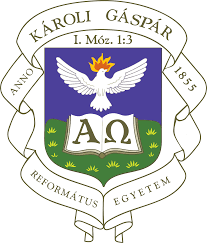 Second Call for PapersThe work group Faith and Grace with the Church Fathers and in Early Modern Theology 
of Karoli Gaspar University of the Reformed Church in Hungary
is inviting papers to be read at an international conference it is organizing
in Budapest on April 5–6, 2024
under the following title:“What do you Have that you have not Received?”
Approaches to the Relationship between Faith and Grace
in Early Christianity and Early Modern Theology and Philosophy.Researchers of Patristic theology and philosophy are often faced, especially on account of the doctrine of grace and anthropological issues, with the phenomenon that ancient Christian teachings were carried on in early modernity, just like, vice versa, it is tempting to look back at Patristic antecedents of early modern theological and philosophical ideas. Hence it is the aim of this conference to provide an academic forum for researchers of Patristics and early modern theology, where a stimulating exchange of ideas may take place concerning the concepts of Faith and Grace, and other related ideas, as they were formed in Early Christianity and in the 16th and 17th centuries. Papers may but need not necessarily be comparative in character. A historical and / or analytical method is expected from participants, who may be theologians, philosophers, historians of ideas etc., and who want to share new insights of their unpublished research. The language of the conference is English. Peer-reviewed conference papers will be published with a major international editor. Finalized versions of papers should be submitted at the below address by March 31, 2024.Invited speakers: Anthony Dupont (Katholieke Universiteit Leuven)Mark W. Elliott (University of the Highlands and Islands, Inverness)		Aza Goudriaan (Protestant Theological University, Amsterdam)Please send your abstract consisting of approximately 200 words to the following addresses:pecsuk.otto@kre.hu	vassanyi.miklos@kre.hu Extended deadline for applications: November 15, 2023.